РЕШЕНИЕСОВЕТА  НАРОДНЫХ ДЕПУТАТОВ МУНИЦИПАЛЬНОГО ОБРАЗОВАНИЯ «ГАБУКАЙСКОЕ СЕЛЬСКОЕ ПОСЕЛЕНИЕ»16 февраля 2024г.	№ 91	  а.ГабукайОб участии в проекте по поддержке местных инициативв Республике Адыгея в 2024 годуВ соответствии с постановлением Правительства Кабинета Министров Республики Адыгея от  10.10.2018 года № 212 «О некоторых вопросах реализации проектов развития общественной инфраструктуры, основанных на местных инициативах», в целях создания условий для развития социальной инфраструктуры муниципального образования «Габукайское сельское поселение» Теучежского района Республики Адыгея, Совет народных депутатов  муниципального образования  «Габукайское сельское поселение»,                    РЕШИЛ:1. Информацию главы сельского поселения по реализации проекта развития общественной инфраструктуре, основанных на местных инициатив принять к сведению.2. Принять участие в проекте по поддержке местных инициатив.3.Обнародовать настоящее решение путем размещения на информационном стенде в здании Администрации  Габукайского сельского поселения и в сети Интернет по адресу: http://gabukai.ru//4. Настоящее решение вступает в силу с момента его официального обнародования.Председатель Совета народных депутатовмуниципального образования «Габукайское сельское поселение»	                          С.Р. Уджуху	Глава муниципального образования«Габукайское сельское поселение»                                                     А.А. ТакахоМУНИЦИПАЛЬНЭ ГЪЭПСЫГЪЭ     ХЪУГЪЭ АДМИНИСТРАЦИЕУ«ГЪОБЭКЪОЕ КЪОДЖЭПОСЕЛЕНИЙ»385234,  къ. Гъобэкъуай, ур.Хьахъуратэ, 32тел. (87772) 9-74-12;e-mail: adm-gabukai@mail.ru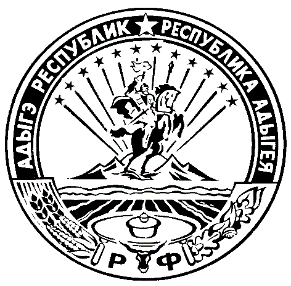            АДМИНИСТРАЦИЯ МУНИЦИПАЛЬНОГО ОБРАЗОВАНИЯ«ГАБУКАЙСКОЕ СЕЛЬСКОЕ ПОСЕЛЕНИЕ»385234, а.Габукай,ул.Хакурате, 32тел. (87772) 9-74-12;e-mail: adm-gabukai@mail.ru